Membership ApplicationApplicant Information                                                                                               (Valid email is required for affiliation with Browns Backers Worldwide)Membership: $10.00 per person (children of adult members 17 & under are free)ALL CLEVELAND BROWNS FANS ARE WELCOME!Three Ways to Join…Bring membership form with your membership fee to any KBB viewing location.Email membership form to membership@kentbrownsbackers.org & pay with PayPal using instructions below.Mail membership form with check to:Kent Browns BackersP.O. Box 3523Kent, OH  44240www.kentbrownsbackers.orgInstructions for PayPalLog in to your PayPal account, select Pay for Goods or Services, enter email address membership@kentbrownsbackers.org, enter the amount, hit Next and select your payment method. Make sure to enter your name and reason for payment in the message box.KENT BROWNS BACKERS IS A NON-PROFIT ORGANIZATION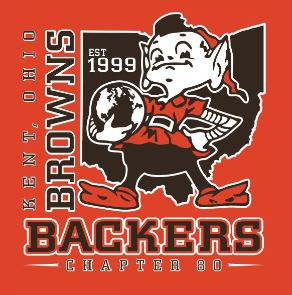            2020Kent Browns BackersFull Name:Date:LastFirstM.I.Address:Street AddressApartment/Unit #CityStateZIP CodePhone:EmailWould you like to receive club news by email?          Yes _____   No ______Shirt size:  _________   (we use this to guide our clothing purchases)